	Grupa A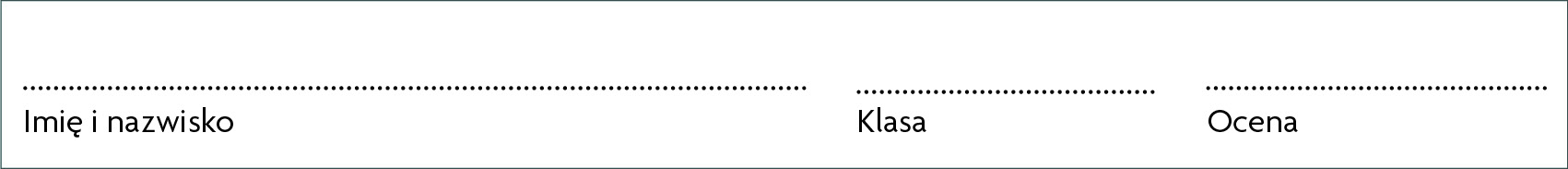 Sprawdzian5. 	Zadanie 1. (0–3)Zapoznaj się z mapą i określ prawdziwość każdego zdania.Zaznacz PRAWDA, jeśli zdanie jest prawdziwe, lub FAŁSZ, jeśli jest fałszywe.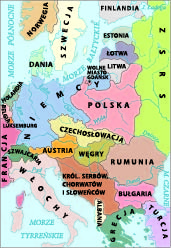 Zadanie 2. (0−4)Podaj dwie przyczyny dojścia partii Mussoliniego do władzy.A. 	B.	Zadanie 3. (0−3)Przeczytaj tekst i uzupełnij zdania, tak aby były prawdziwe.Wpisz w każdą lukę literę przyporządkowaną właściwej informacji.Faszyzm powstał w 3.A ...................... . Wodza faszystów określano 3.B .................................. . Był nim 3.C ......................... .3. Aa) Niemczechb) Włoszechc) ZSRSd) Francji3. Ba) führerb) prezydentc) sekretarz generalnyd) duce3. Ca) Mussolini.b) Hitler.c) Stalin.d) Franko.Zadanie 4. (0−4)Określ prawdziwość każdego zdania.Zaznacz PRAWDA, jeśli zdanie jest prawdziwe, lub FAŁSZ, jeśli jest fałszywe.Zadanie 5. (0−6)Podaj trzy argumenty świadczące o tym, że Związek Sowiecki był państwem totalitarnym.A. 	B.	C. 	Zadanie 6. (0−3)Uzupełnij tabelę.Do daty dopisz związane z nią wydarzenie.A.	Anschluss AustriiB.	pucz monachijskiC.	przejęcie władzy przez MussoliniegoD.	powstanie III RzeszyZadanie 7. (0−6)Wyjaśnij pojęcia.układ monachijski – 	noc kryształowa – 	kolektywizacja – 	Zadanie 8. (0−2)Który ciąg wydarzeń jest poprawny?Zaznacz poprawny chronologicznie ciąg wydarzeń.A.	konferencja w Paryżu – powstanie Związku Sowieckiego − wielki kryzys − Hitler u władzyB.	powstanie Związku Sowieckiego − konferencja w Paryżu − wielki kryzys – Hitler u władzyC.	Hitler u władzy − wielki kryzys − konferencja w Paryżu − powstanie Związku SowieckiegoD.	wielki kryzys − powstanie Związku Sowieckiego − konferencja w Paryżu − Hitler u władzyNr zadania12345678Suma punktówLiczba punktów1.	Mapa przedstawia Europę przed konferencją pokojową w Paryżu.PF2.	III Rzesza dokonała aneksji Austrii.PF3.	Na wschód od II Rzeczypospolitej znajduje się pierwsze państwo socjalistyczne.PF1.	Rozwój kina miał wpływ na rozwój kultury masowej.PF2.	Po pierwszej wojnie światowej kobietom nadal nie przyznano praw wyborczych.PF3.	Pucz monachijski pozwolił Hitlerowi zdobyć władzę. PF4.	Hasło „Azja dla Azjatów” było głoszone przez Chiny.PF192219231938